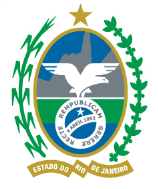 Governo do Estado do Rio de JaneiroSecretaria de Estado de Ciência, Tecnologia e Inovação Universidade Estadual do Norte Fluminense Darcy RibeiroMAPA DE RISCOSI – Matriz de Riscos1. Informações Básicas1.1. Objeto:1.2. Categoria do objeto:1.3. Número do Processo:2. Riscos da Contratação3. AnexosII – Acompanhamento da Matriz de Riscos4. Histórico de Revisões5. ResponsáveisRISCO 1RISCO 1RISCO 1RISCO 1Detalhamento do Risco:Detalhamento do Risco:Detalhamento do Risco:Detalhamento do Risco:ProbabilidadeProbabilidade(    ) Alta          (    ) Média           (    ) Baixa(    ) Alta          (    ) Média           (    ) BaixaImpactoImpacto(    ) Alto          (    ) Médio           (    ) Baixo(    ) Alto          (    ) Médio           (    ) BaixoFase ImpactadaFase Impactada(     ) Fase Interna   (    ) Fase Externa  (    ) Gestão do Contrato(     ) Fase Interna   (    ) Fase Externa  (    ) Gestão do ContratoTipos de AçãoTipos de AçãoTipos de AçãoTipos de AçãoAções de PrevençãoAções de PrevençãoAções de PrevençãoResponsável12nAções de ContingênciaAções de ContingênciaAções de ContingênciaResponsável12nRISCO 2RISCO 2RISCO 2RISCO 2Detalhamento do Risco:Detalhamento do Risco:Detalhamento do Risco:Detalhamento do Risco:ProbabilidadeProbabilidade(    ) Alta          (    ) Média           (    ) Baixa(    ) Alta          (    ) Média           (    ) BaixaImpactoImpacto(    ) Alto          (    ) Médio           (    ) Baixo(    ) Alto          (    ) Médio           (    ) BaixoFase ImpactadaFase Impactada(     ) Fase Interna   (    ) Fase Externa  (    ) Gestão do Contrato(     ) Fase Interna   (    ) Fase Externa  (    ) Gestão do ContratoTipos de AçãoTipos de AçãoTipos de AçãoTipos de AçãoAções de PrevençãoAções de PrevençãoAções de PrevençãoResponsável12nAções de ContingênciaAções de ContingênciaAções de ContingênciaResponsável12nRISCO 3RISCO 3RISCO 3RISCO 3Detalhamento do Risco:Detalhamento do Risco:Detalhamento do Risco:Detalhamento do Risco:ProbabilidadeProbabilidade(    ) Alta          (    ) Média           (    ) Baixa(    ) Alta          (    ) Média           (    ) BaixaImpactoImpacto(    ) Alto          (    ) Médio           (    ) Baixo(    ) Alto          (    ) Médio           (    ) BaixoFase ImpactadaFase Impactada(     ) Fase Interna   (    ) Fase Externa  (    ) Gestão do Contrato(     ) Fase Interna   (    ) Fase Externa  (    ) Gestão do ContratoTipos de AçãoTipos de AçãoTipos de AçãoTipos de AçãoAções de PrevençãoAções de PrevençãoAções de PrevençãoResponsável12nAções de ContingênciaAções de ContingênciaAções de ContingênciaResponsável12nNome:CPF:Cargo:E-mail:Telefone:Nome:CPF:Cargo:E-mail:Telefone: